T.C.KAYSERİ ÜNİVERSİTESİREKTÖRLÜK MAKAMINA(Öğrenci İşleri Daire Başkanlığı)Üniversitenizin ………………………………………….. Fakültesi /Yüksekokulu/Meslek Yüksekokulu …………………………………………….. bölümünün …..……….. …..numaralı …... sınıf öğrencisiyim. 	………./…../20….. tarihleri arasında yapılan 20…- 20… eğitim yılı güz/bahar kayıt yenileme işlemlerini aşağıda belirttiğim sebeplerden dolayı yapamadım. Uygun bulunması halinde ders kaydımın açılarak ders kaydımı yaptırmak istiyorum.	Gereğinin yapılmasını arz ederim.Adres ve Telefon Bilgilerim:							Adı Soyadı       İmza                                                                                                          …./…./20….Ders Kaydı Yapamamamın Sebebi :DEVELI SOSYAL VE BEŞERİ BİLİMLER  FAKÜLTESİ DERS KAYDI YAPAMAYANLAR İÇİN DİLEKÇE FORMUDoküman NoFR-001DEVELI SOSYAL VE BEŞERİ BİLİMLER  FAKÜLTESİ DERS KAYDI YAPAMAYANLAR İÇİN DİLEKÇE FORMUİlk Yayın Tarihi18/04/2021DEVELI SOSYAL VE BEŞERİ BİLİMLER  FAKÜLTESİ DERS KAYDI YAPAMAYANLAR İÇİN DİLEKÇE FORMURevizyon Tarihi-DEVELI SOSYAL VE BEŞERİ BİLİMLER  FAKÜLTESİ DERS KAYDI YAPAMAYANLAR İÇİN DİLEKÇE FORMURevizyon No0DEVELI SOSYAL VE BEŞERİ BİLİMLER  FAKÜLTESİ DERS KAYDI YAPAMAYANLAR İÇİN DİLEKÇE FORMUSayfa No1 / 1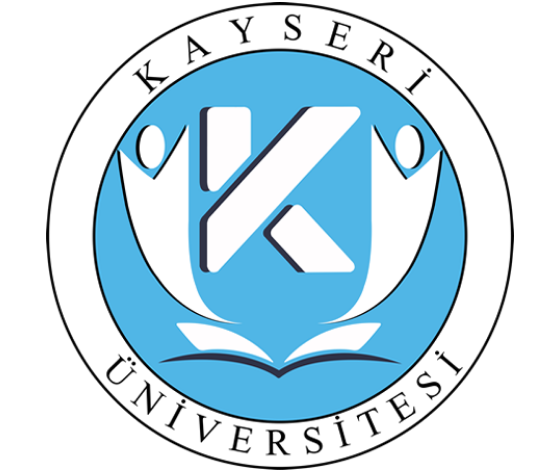 